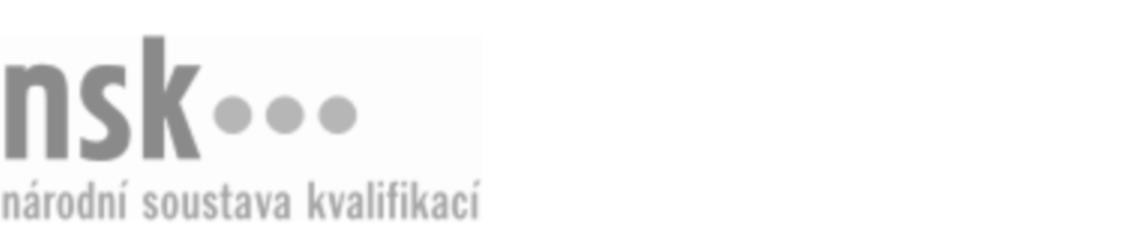 Kvalifikační standardKvalifikační standardKvalifikační standardKvalifikační standardKvalifikační standardKvalifikační standardKvalifikační standardKvalifikační standardInstruktor/instruktorka indoor cyclingu (kód: 74-005-H) Instruktor/instruktorka indoor cyclingu (kód: 74-005-H) Instruktor/instruktorka indoor cyclingu (kód: 74-005-H) Instruktor/instruktorka indoor cyclingu (kód: 74-005-H) Instruktor/instruktorka indoor cyclingu (kód: 74-005-H) Instruktor/instruktorka indoor cyclingu (kód: 74-005-H) Instruktor/instruktorka indoor cyclingu (kód: 74-005-H) Autorizující orgán:Ministerstvo školství, mládeže a tělovýchovyMinisterstvo školství, mládeže a tělovýchovyMinisterstvo školství, mládeže a tělovýchovyMinisterstvo školství, mládeže a tělovýchovyMinisterstvo školství, mládeže a tělovýchovyMinisterstvo školství, mládeže a tělovýchovyMinisterstvo školství, mládeže a tělovýchovyMinisterstvo školství, mládeže a tělovýchovyMinisterstvo školství, mládeže a tělovýchovyMinisterstvo školství, mládeže a tělovýchovyMinisterstvo školství, mládeže a tělovýchovyMinisterstvo školství, mládeže a tělovýchovySkupina oborů:Tělesná kultura, tělovýchova a sport (kód: 74)Tělesná kultura, tělovýchova a sport (kód: 74)Tělesná kultura, tělovýchova a sport (kód: 74)Tělesná kultura, tělovýchova a sport (kód: 74)Tělesná kultura, tělovýchova a sport (kód: 74)Tělesná kultura, tělovýchova a sport (kód: 74)Týká se povolání:Instruktor indoor cyclinguInstruktor indoor cyclinguInstruktor indoor cyclinguInstruktor indoor cyclinguInstruktor indoor cyclinguInstruktor indoor cyclinguInstruktor indoor cyclinguInstruktor indoor cyclinguInstruktor indoor cyclinguInstruktor indoor cyclinguInstruktor indoor cyclinguInstruktor indoor cyclinguKvalifikační úroveň NSK - EQF:333333Odborná způsobilostOdborná způsobilostOdborná způsobilostOdborná způsobilostOdborná způsobilostOdborná způsobilostOdborná způsobilostNázevNázevNázevNázevNázevÚroveňÚroveňOrientace v anatomii a fyziologii pohybové soustavy člověkaOrientace v anatomii a fyziologii pohybové soustavy člověkaOrientace v anatomii a fyziologii pohybové soustavy člověkaOrientace v anatomii a fyziologii pohybové soustavy člověkaOrientace v anatomii a fyziologii pohybové soustavy člověka33Analýza držení těla v polohách a pohybech na kole a analýza pohybových stereotypů pro potřeby indoor cyclinguAnalýza držení těla v polohách a pohybech na kole a analýza pohybových stereotypů pro potřeby indoor cyclinguAnalýza držení těla v polohách a pohybech na kole a analýza pohybových stereotypů pro potřeby indoor cyclinguAnalýza držení těla v polohách a pohybech na kole a analýza pohybových stereotypů pro potřeby indoor cyclinguAnalýza držení těla v polohách a pohybech na kole a analýza pohybových stereotypů pro potřeby indoor cyclingu33Sestavení vhodného cvičebního programu pro skupinovou lekci indoor cyclinguSestavení vhodného cvičebního programu pro skupinovou lekci indoor cyclinguSestavení vhodného cvičebního programu pro skupinovou lekci indoor cyclinguSestavení vhodného cvičebního programu pro skupinovou lekci indoor cyclinguSestavení vhodného cvičebního programu pro skupinovou lekci indoor cyclingu44Vysvětlení a předvedení techniky jízdy „Rovina“ a „Kopec“Vysvětlení a předvedení techniky jízdy „Rovina“ a „Kopec“Vysvětlení a předvedení techniky jízdy „Rovina“ a „Kopec“Vysvětlení a předvedení techniky jízdy „Rovina“ a „Kopec“Vysvětlení a předvedení techniky jízdy „Rovina“ a „Kopec“44Vedení skupinové lekce indoor cyclinguVedení skupinové lekce indoor cyclinguVedení skupinové lekce indoor cyclinguVedení skupinové lekce indoor cyclinguVedení skupinové lekce indoor cyclingu33Nastavení a údržba kolaNastavení a údržba kolaNastavení a údržba kolaNastavení a údržba kolaNastavení a údržba kola33Modifikace cvičebního programu indoor cyclingu pro specifické skupiny klientůModifikace cvičebního programu indoor cyclingu pro specifické skupiny klientůModifikace cvičebního programu indoor cyclingu pro specifické skupiny klientůModifikace cvičebního programu indoor cyclingu pro specifické skupiny klientůModifikace cvičebního programu indoor cyclingu pro specifické skupiny klientů33Poskytování základního poradenství v oblasti zdravého životního stylu včetně zdravé výživy a pitného režimuPoskytování základního poradenství v oblasti zdravého životního stylu včetně zdravé výživy a pitného režimuPoskytování základního poradenství v oblasti zdravého životního stylu včetně zdravé výživy a pitného režimuPoskytování základního poradenství v oblasti zdravého životního stylu včetně zdravé výživy a pitného režimuPoskytování základního poradenství v oblasti zdravého životního stylu včetně zdravé výživy a pitného režimu33Poskytování první pomoci při lekcích skupinového cvičeníPoskytování první pomoci při lekcích skupinového cvičeníPoskytování první pomoci při lekcích skupinového cvičeníPoskytování první pomoci při lekcích skupinového cvičeníPoskytování první pomoci při lekcích skupinového cvičení33Dodržování zásad bezpečnosti a prevence úrazů při indoor cyclinguDodržování zásad bezpečnosti a prevence úrazů při indoor cyclinguDodržování zásad bezpečnosti a prevence úrazů při indoor cyclinguDodržování zásad bezpečnosti a prevence úrazů při indoor cyclinguDodržování zásad bezpečnosti a prevence úrazů při indoor cyclingu33Instruktor/instruktorka indoor cyclingu,  28.03.2024 19:38:51Instruktor/instruktorka indoor cyclingu,  28.03.2024 19:38:51Instruktor/instruktorka indoor cyclingu,  28.03.2024 19:38:51Instruktor/instruktorka indoor cyclingu,  28.03.2024 19:38:51Strana 1 z 2Strana 1 z 2Kvalifikační standardKvalifikační standardKvalifikační standardKvalifikační standardKvalifikační standardKvalifikační standardKvalifikační standardKvalifikační standardPlatnost standarduPlatnost standarduPlatnost standarduPlatnost standarduPlatnost standarduPlatnost standarduPlatnost standarduStandard je platný od: 19.06.2020Standard je platný od: 19.06.2020Standard je platný od: 19.06.2020Standard je platný od: 19.06.2020Standard je platný od: 19.06.2020Standard je platný od: 19.06.2020Standard je platný od: 19.06.2020Instruktor/instruktorka indoor cyclingu,  28.03.2024 19:38:51Instruktor/instruktorka indoor cyclingu,  28.03.2024 19:38:51Instruktor/instruktorka indoor cyclingu,  28.03.2024 19:38:51Instruktor/instruktorka indoor cyclingu,  28.03.2024 19:38:51Strana 2 z 2Strana 2 z 2